Аналитические материалыпо теме«Малое и среднее предпринимательство Смоленской области»Структурная и количественная динамика в малом и среднем предпринимательстве в муниципальном образовании «город Десногорск» Смоленской области  за период с 10 сентября 2022 г. по 10 сентября 2023 г.  (по данным Единого реестра малого и среднего предпринимательства)Таблица 1. Количество субъектов МСП в районе в сравнении с другими муниципальными образованиями Смоленской области с 10.09.2022 по 10.09.2023*прирост в % посчитан как среднее значение по Смоленской областиПо данным ФНС России количество субъектов МСП, осуществляющих деятельность на территории муниципального образования «город Десногорск», с сентября 2022 г. по сентябрь 2023г. количество МСП увеличилось на 17 единиц, по годовому повышению г. Десногорск занимает 5 место среди 27 муниципальных образований Смоленской области. На 10.09.2023 число субъектов составляет 538 субъектов.Таблица 2. Динамика количества субъектов МСП в городском округев разрезе категорий хозяйствующих субъектовКак видно из представленной таблицы, за январь-сентябрь 2023 года уменьшилось количество юридических лиц – МСП на 4 ед., при этом количество ИП – МСП увеличилось на 3 единиц.За прошедший календарный год (с июля 2022 г. по июль 2023 г.) количество юридических лиц – МСП увеличилось на 5 ед, количество ИП – МСП увеличилось на 12 единиц, График 1. Динамика количества субъектов МСП в муниципальном образовании «город Десногорск» Согласно графику, построенному по данным Единого реестра субъектов малого и среднего предпринимательства, динамика количества индивидуальных предпринимателей за календарный год (с янвапя 2023 г. по сентябрь 2023 г.) имела незначительные колебания в течение всего отчетного периода. Невысокий темп прироста количества индивидуальных предпринимателей может быть связан с растущей популярностью применения статуса плательщика налога на профессиональный доход (самозанятость) среди физических лиц, осуществляющих коммерческую деятельность. В связи с простой регистрацией и невысокой налоговой нагрузкой, часть предпринимателей предпочитает использовать этот режим регистрации ИП. 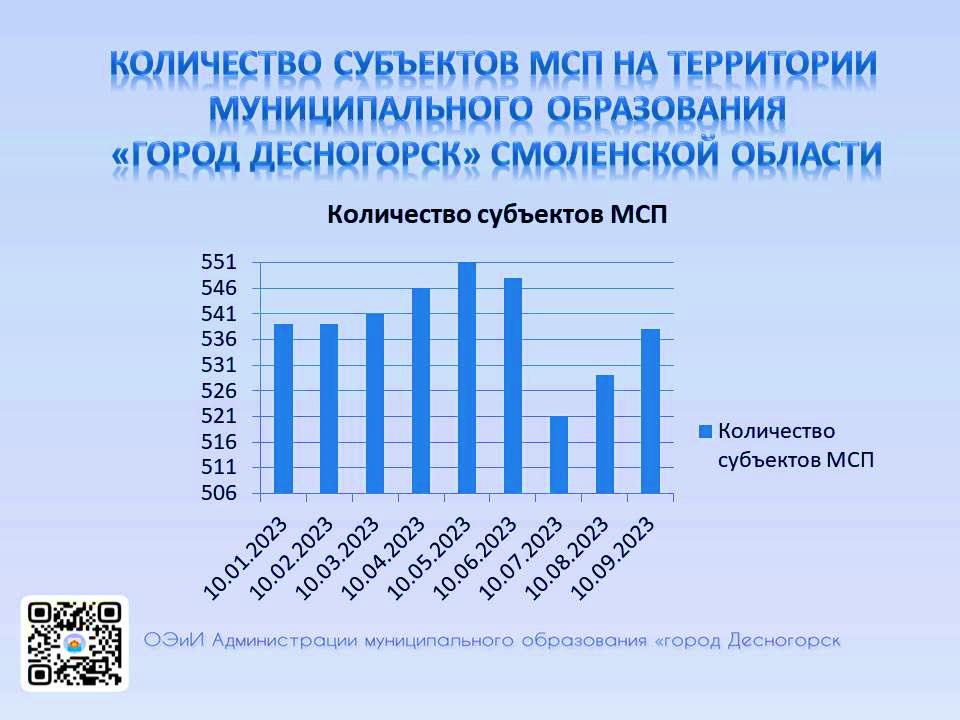 График 2. Структура малого и среднего предпринимательства в муниципальном образовании по видам деятельности Таблица 4. Структура малого и среднего предпринимательства в муниципальном образовании по видам деятельностиПо данным Единого реестра субъектов МСП шестью отраслями, в которых отмечено увеличение числа занятых субъектов МСП с начала года, стали: образование (+1 ед.), деятельность в области культуры, спорта, организации досуга и развлечений (+2 ед.), деятельность гостиниц и предприятий общественного питания мотоциклов (+3 ед.); деятельность в области здравоохранения и социальных услуг (+1 ед.); торговля оптовая и розничная; ремонт автотранспортных средств и мотоциклов (+8 ед.), деятельность финансовая и страховая (+1 ед.). Еще по восьми видам деятельности наблюдается отсутствие динамики, по семи отраслям – отрицательная динамика. Краткие итоги За период с сентября 2022 г. по сентябрь 2023г. динамика количества субъектов МСП, осуществляющих деятельность в городе Десногорск, соответствовала тенденциям других районов Смоленской области. За девять месяцев 2023 года количество зарегистрированных субъектов МСП снизилось практически во всех 27 районах Смоленской области, в том числе в г. Десногорск. За календарный год в городе Десногорск численность субъектов МСП увеличилась (538 единиц). Отсутствие большого прироста количества ИП частично обусловлено интересом физических лиц, осуществляющих предпринимательскую деятельность, к применению альтернативной системы налогообложения, позволяющей гражданам, переходящим на новый специальный налоговый режим (налог на профессиональный доход), платить с доходов от самостоятельной деятельности только налог по льготной ставке — 4 или 6%  позволяет легально вести бизнес и получать доход от подработок без рисков получить штраф за незаконную предпринимательскую деятельность.Структура малого и среднего предпринимательства по видам экономической деятельности не претерпела существенных изменений, по-прежнему, наиболее популярными видами деятельности являются: торговля оптовая и розничная, ремонт автотранспортных средств и мотоциклов; транспортировка и хранение; строительство; деятельность профессиональная, научная и техническая.№Муниципальные образования Смоленской области10.09.202210.01.202310.09.2023Прирост с начала года, едПрирост с начала года, %Прирост за год, ед.Прирост за год, %Велижский р-он21421521610,4720,93Вяземский р-он23362356235820,08220,94Гагаринский р-он138813991457584,15694,97Глинковский р-он899187-4-4,40-2-2,25Демидовский р-он28528929451,7393,16Дорогобужский р-он631633599-34-5,37-32-5,07Духовщинский р-он3493523520030,86Ельнинский р-он246243242-1-0,41-4-1,63Ершичский р-он128131128-3-2,2900Кардымовский р-он235246237-9-3,6620,85Краснинский р-он391401393-8-1,9920,51Монастырщинский р-он19018718700-3-1,58Новодугинский р-он182188176-12-6,38-6-3,30Починковский р-он598590557-33-5,59-41-6,86Рославльский р-он171217271705-22-1,27-7-0,41Руднянский р-он822841801-40-4,76-21-2,55Сафоновский р-он 150415241513-11-07290,60Смоленский р-он239824252486612,52883,67Сычёвский р-он232237230-7-2,95-2-0,86Тёмкинский р-он1291341340053,88Угранский р-он258260250-10-3,85-8-3,10Хиславичский р-он17617618042,2742,27Холм-Жирковский р-он18619019331,5873,76Шумячский р-он152155150-5-3,34-2-1,32Ярцевский р-он173917581714-44-2,50-25-1,44г. Смоленск197382028219813-469-2,31750,38г. Десногорск521535 53830,56173,26Всего по Смоленской области*Всего по Смоленской области*368293756536992-573-1,531630,44Категория МСП10.09.202210.01.202310.09.2023Прирост с начала года, ед.Прирост с начала года, %Прирост за год, ед.Прирост за год, %Юридические лица144153149-4-2,653,5микро132141135-6-4,332,3малые111113218,2218,2средние1110000ИП37738638930,8123,2микро37538438510,3102,7малые22421002100средние0000000Всего521539538-1-0,2173,3Раздел ОКВЭД210.01.202310.09.2023Прирост с начала года, ед.Прирост с начала года, %Образование121318,3Деятельность в области культуры, спорта, организации досуга и развлечений68233,3Деятельность по операциям с недвижимым имуществом3130-1-3,2Деятельность домашних хозяйств как работодателей; недифференцированная деятельность частных домашних хозяйств по производству товаров и оказанию услуг для собственного потребления----Государственное управление и обеспечение военной безопасности; социальное обеспечение----Добыча полезных ископаемых1100Деятельность экстерриториальных организаций и органов0000Деятельность гостиниц и предприятий общественного питания2023315Деятельность в области здравоохранения и социальных услуг910111,1Торговля оптовая и розничная; ремонт автотранспортных средств и мотоциклов21121983,8Водоснабжение; водоотведение, организация сбора и утилизации отходов, деятельность по ликвидации загрязнений1100Обеспечение электрической энергией, газом и паром; кондиционирование воздуха7700Транспортировка и хранение5043-7-27,1Деятельность в области информации и связи1816-2-11,1Обрабатывающие производства2524-1-4Деятельность административная и сопутствующие дополнительные услуги151500Сельское, лесное хозяйство, охота, рыболовство и рыбоводство1615-1-6,2Деятельность профессиональная, научная и техническая353500Предоставление прочих видов услуг3026-4-13,3Деятельность финансовая и страховая0110Строительство5251-1-2Итого53553830,6